Пенсионный фонд Российской Федерации
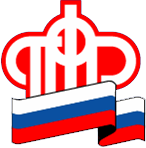 Отделение Пенсионного фонда по Ханты-Мансийскому автономному округу – ЮгрыНа Московской бирже пройдет аукцион по размещению пенсионных накоплений в банковские депозиты8 декабря Пенсионный фонд России проведет на Московской бирже отбор заявок банков по размещению в депозиты 439 млн рублей пенсионных накоплений. Средства будут размещены на 124 дня, до 12 апреля 2023 года, по минимальной ставке 8% годовых. От одного банка принимается до двух заявок, каждая объемом не меньше 200 млн рублей.Напомним, согласно закону средства обязательных и добровольных страховых взносов на накопительную пенсию подлежат инвестированию до момента передачи в управляющие компании и негосударственные пенсионные фонды. Инвестированию также подлежат средства резерва Пенсионного фонда России по обязательному пенсионному страхованию.Депозитные аукционы проводятся в соответствии с постановлением Правительства РФ и приказами Министерства финансов РФ, которые регламентируют порядок и критерии отбора банков, принимающих участие в аукционе. Подробнее о размещении пенсионных накоплений в банковские депозиты. Ссылка Подробнее - https://pfr.gov.ru/grazhdanam/pensions/pens_nak/bank_depozit/ Информация предоставлена Пресс-службой ОПФР по ХМАО-Югре 